Утверждаю								Организатор питания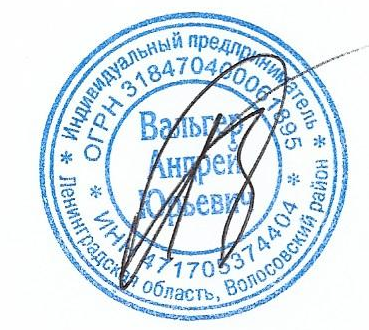 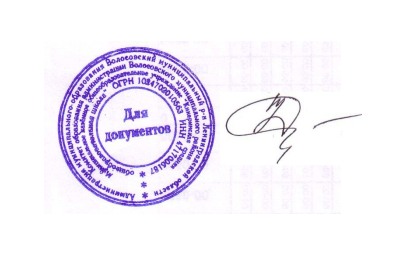 Директор школы  Т.Е.Дьячкова					ИП Вальгер А.Ю.27 сентября 2022г.7 деньвозрастной категории 7-11 летвозрастной категории 7-11 летвозрастной категории 12 лет и старшевозрастной категории 12 лет и старшевозрастной категории 12 лет и старшеПрием пищи, наименование блюдаПрием пищи, наименование блюдаМасса порции, гЦЕНАРУБМасса порции, гЦЕНАРУБ7 день7 день7 деньЗавтракЗавтракЗавтракЗавтракМакароны запеченные с сыром2002225023Чай с лимоном200/55Хлеб пшеничный305305Яблоко свежее100216015Молоко200ОбедОбедОбедОбедСалат из капусты квашеной с маслом растительным506606Суп картофельный с макаронными изделиями и курой200/514250/515Котлеты803310035Картофель отварной с маслом сливочным1501418015Чай с сахаром20052003Хлеб ржано-пшеничный405403Итого за деньИтого за деньИтого за день125125